Le cahier de vacancesPour le 4 mai : Lire le livre choisi ou un parmi les liens suivants :https://fr.calameo.com/read/0016984299bb33422f485https://fr.calameo.com/read/001698429167b0280aa93https://fr.calameo.com/read/001698429afea1acf52f9https://fr.calameo.com/read/001698429caeba30dddffhttps://fr.calameo.com/read/0016984295077efa39476https://fr.calameo.com/read/0016984292866aeac00b8https://fr.calameo.com/read/00169842990a97654c4fahttps://fr.calameo.com/read/0016984294fbaf75958bchttps://fr.calameo.com/read/001698429ecf434180f93https://fr.calameo.com/read/00169842914e53961076dRésoudre les énigmes mathématiques suivantes : Les cm1 feront 2 énigmes minimums tandis que les cm2 en feront 3 minimums.Enigme 1 : numérationEnigme 2 : numérationRegarde cette suite de nombres :1 000 – 6 000 – 4 000 – 9 000 – 7 000 - … - … -…Elle est construite selon une règle logique. Trouve les trois nombres manquants en respectant cette règle. Enigme 3 : géométriePrends 6 allumettes (ou cure-dents) et fabrique 4 triangles identiques.Tu n’as pas le droit de casser les allumettes ou de les faire se chevaucher.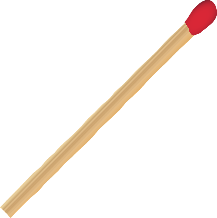 Enigme 4 : mesuresEnigme 5 : logiqueAvec les informations ci-dessus, trouve le prix de chaque jouet :Enigme 6 : mesuresPropositions d’activités par domaine : Ce sont des propositions et non des obligations Sciences : Comme nous travaillons sur les plantes, je vous propose des activités dans le but de faire germer des graines/noyaux.Activité 1 : faire pousser un avocatier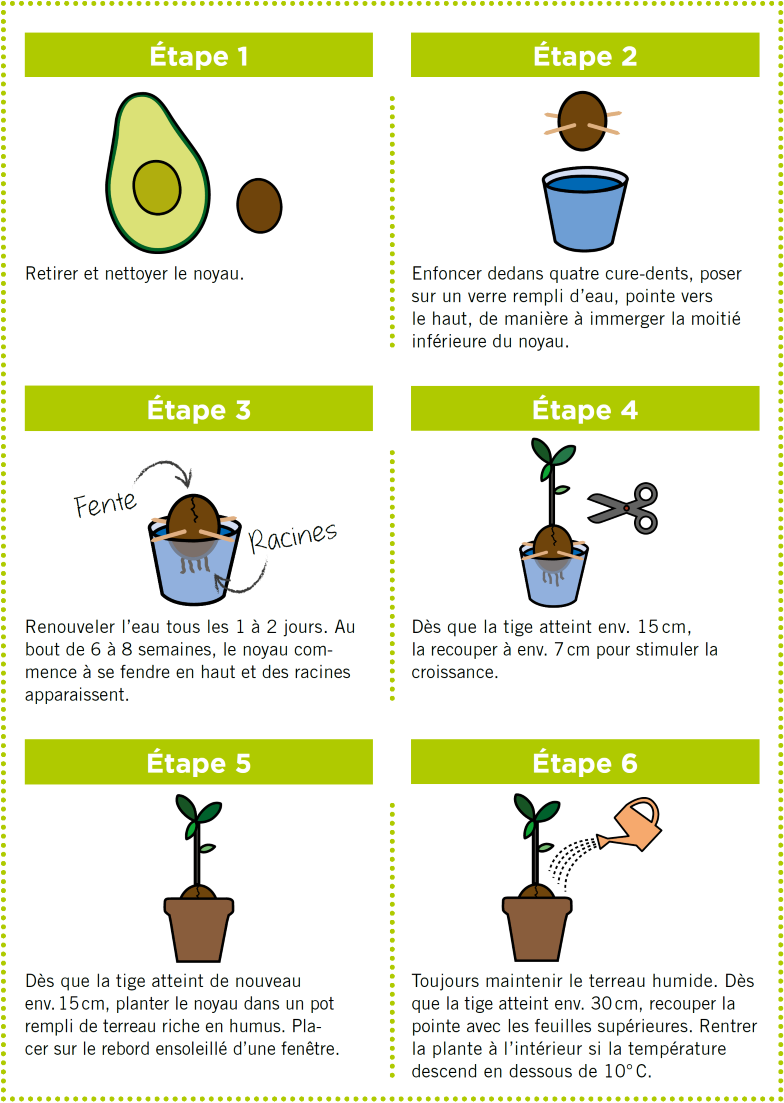 C’est une expérience que je fais à la maison en ce moment et que je vous montrerai à notre retour à l’école. Activité 2 : germer des lentillesPour cette activité nous avons utilisé :Des pots en verre ( yaourt)Du vernis-colleDes pinceauxLes éléments du "visage" des monstres disponibles plus basDes ciseauxUn récipient avec de l'eauDes lentillesDu coton "en vrac"De l'eauUn peu de patience et beaucoup de lumière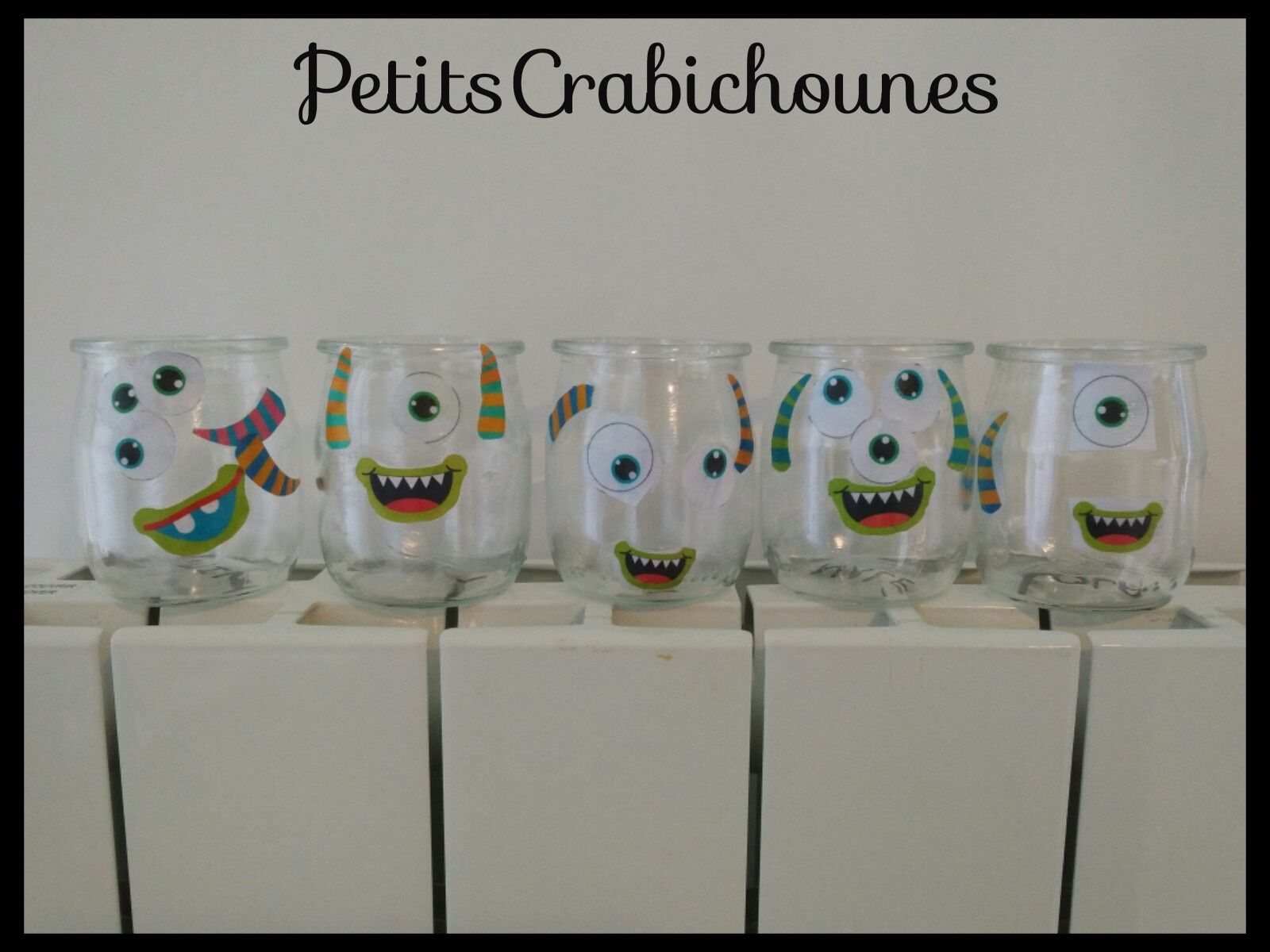 La veille de l'activité, placez les lentilles dans votre récipient rempli d'eau et laissez-les tremper.Découpez et collez les éléments des monstres sur le pot en verre. Veillez à mettre une couche de vernis-colle en dessous ET au dessus des éléments pour les rendre plus résistants.Laissez sécher.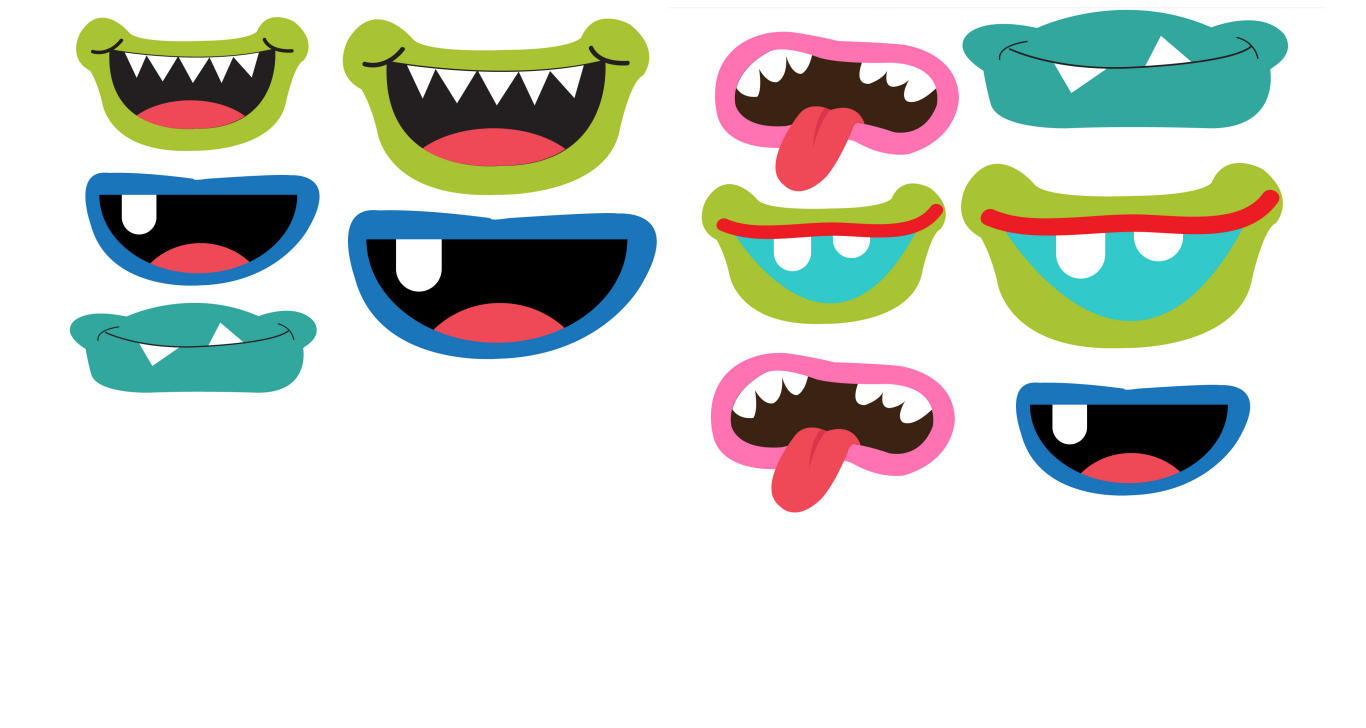 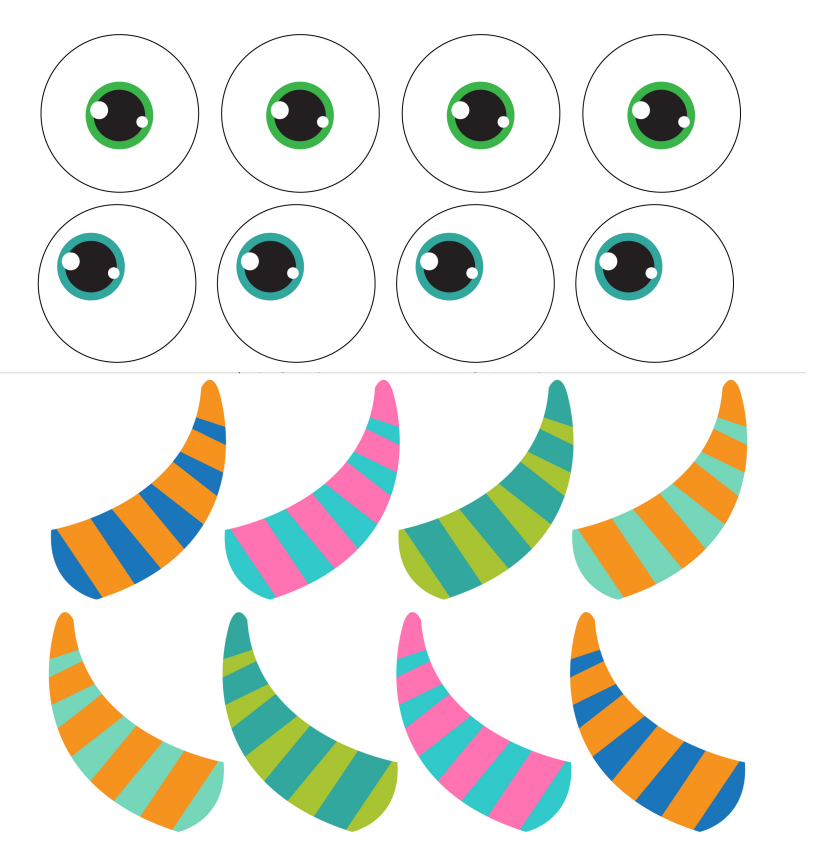 Lorsque le vernis est sec, placez le coton dans le pot en tassant légèrement puis déposez-y des lentilles, arrosez avec un peu d'eau.Il n'y a plus qu'à attendre ! Placez les pots dans un endroit bien lumineux, derrière une fenêtre pour nous, surveillez le coton qui doit rester humide.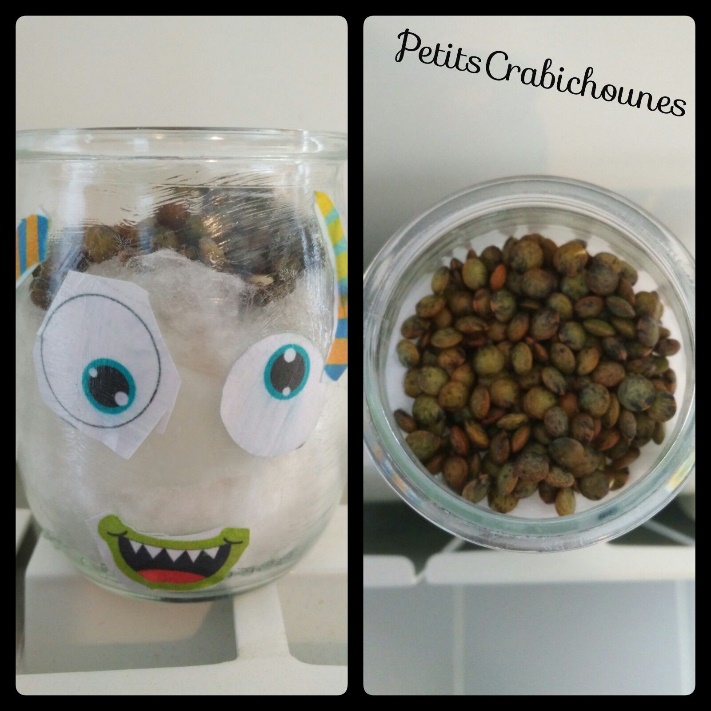 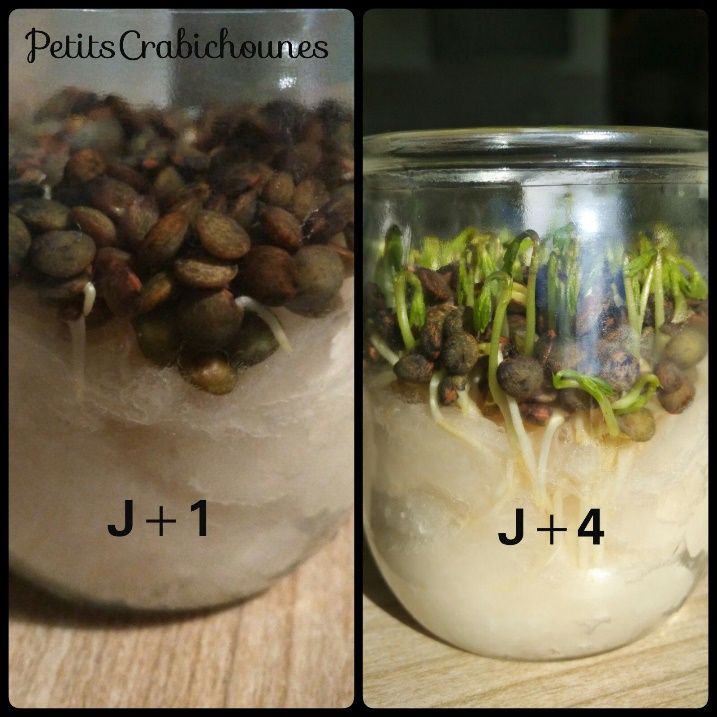 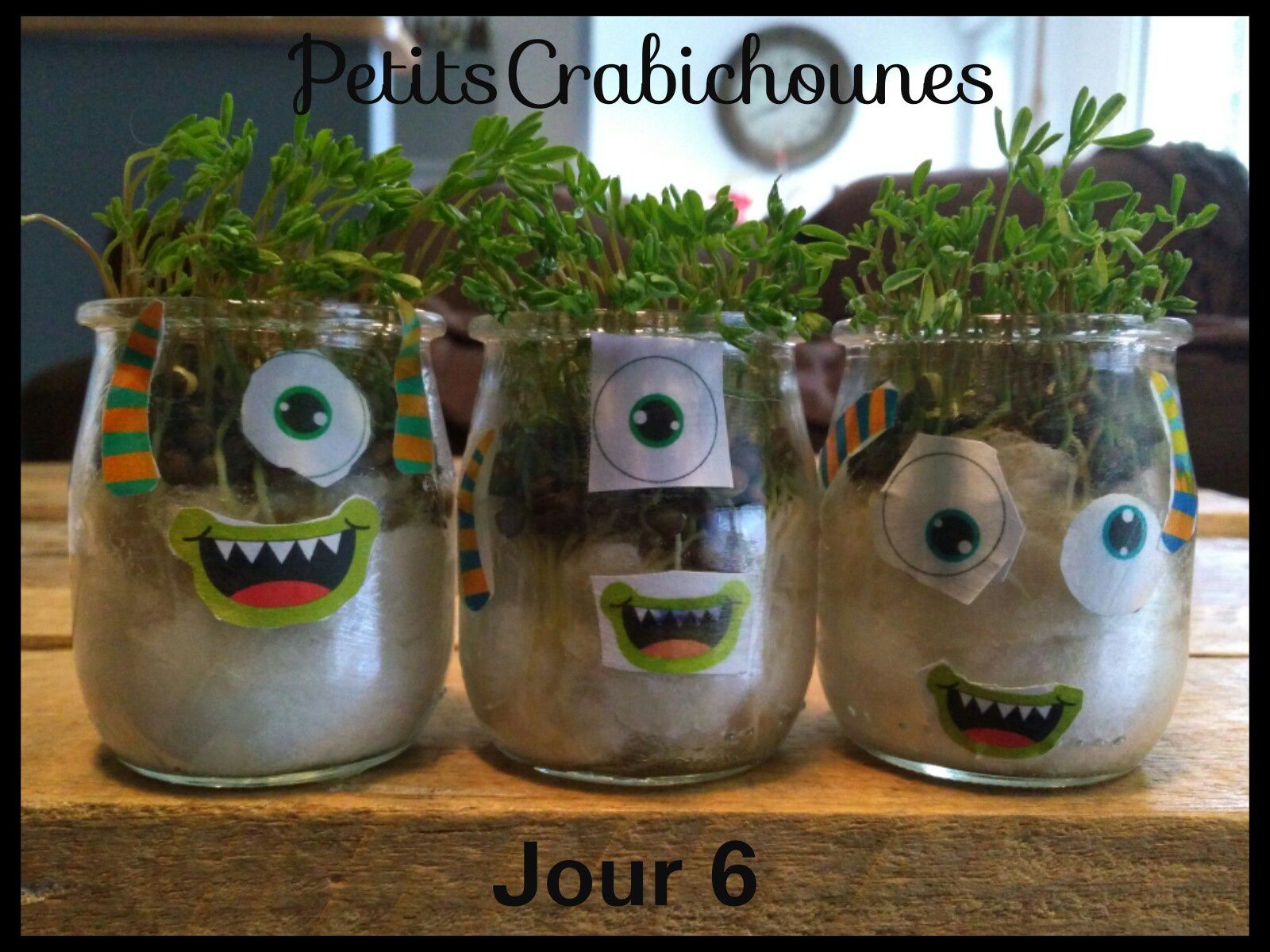 Anglais : voyage autour du monde"Je te propose une expérience inoubliable: faire le tour du monde en15 jours! Tu vas partir dans 15 pays de rêve qui parlent anglais (anglophones) ! Tu te demandes pourquoi apprendre à parler anglais... Et bien pour t’ouvrir sur le monde, échanger, comprendre, partager et voyager!.. Prépare ta valise et prends avec toi un carnet de voyage ou des feuilles pour dessiner et écrire, des crayons...Installe-toi confortablement, écoute, ouvre grands les yeux, souris, rêve, partage..."https://we.tl/t-xC5Z1mZ4AJ Sport : je vais vous mettre des liens vers des vidéos d’activités sportiveshttps://www.youtube.com/watch?time_continue=38&v=PsPucGotvw4&feature=emb_logohttps://www.youtube.com/watch?v=e4RNJ_0TQOIhttps://www.youtube.com/watch?v=q6Sm7u8iD_Qhttps://www.youtube.com/watch?v=UkHv9Q1xpH0https://www.youtube.com/watch?v=pOJJYXUDghMLecture : voici des sites où vous pouvez lire des ouvrages qui sont en accès libre durant le confinement :BD : https://www.dargaud.com/Le-Mag/Actualites/Restezchezvous-On-vous-offre-de-la-lecture-gratuite-%21-2-nouvelles-BDAlbum et BD : https://www.lelombard.com/actualite/actualites/confinement-albums-gratuitsLivres audios : https://www.whisperies.com/Le petit quotidien : https://lepetitquotidien.playbacpresse.fr/Histoires en français mais aussi en anglais ou dans 235 autres langues : https://storyweaver.org.in/stories?language=French&query=&sort=RelevanceArts et bricolages : Création d’un herbier : https://www.mieux-vivre-autrement.com/creation-dun-herbier-avec-les-enfants-pour-decouvrir-et-respecter-la-nature.htmlhttps://www.youtube.com/watch?v=3klpY1vXg4g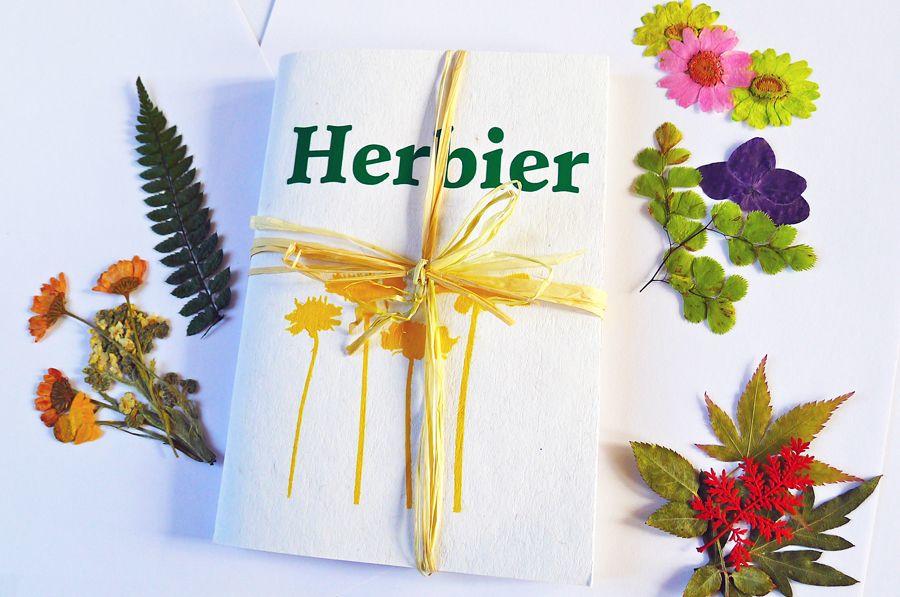 Recette de la pâte à sel :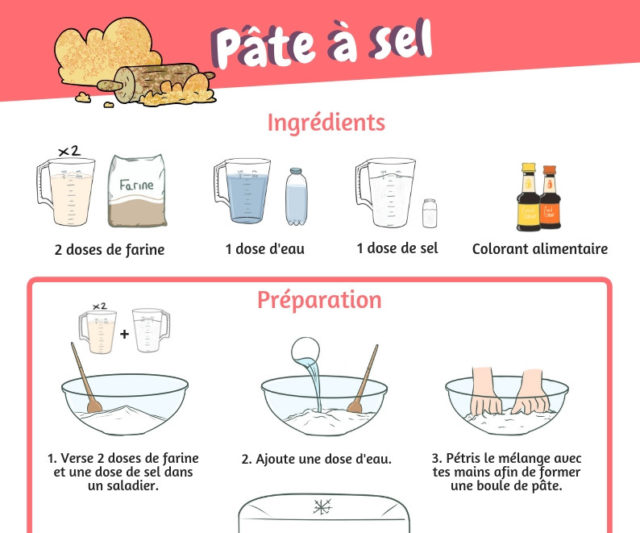 Château de cartes : qui relèvera le défi !! https://www.youtube.com/watch?v=ghdh8GvkZ_4https://www.youtube.com/watch?v=rUXREZ1v9fUJeux de société : Baccalauréat Fabriquer un jeu de l’oiehttps://www.cabaneaidees.com/fabriquer-jeu-de-oie/Jeux de 7 familles à imprimer : https://dessinemoiunehistoire.net/jeu-sept-familles-gratuit-formes-geometriques/http://www.fee-des-ecoles.fr/2019/04/jeu-des-7-familles-d-aliments-alimentation-cycle2-cycle3-ce1-ce2-cm1-cm2.htmlhttps://apprendre-reviser-memoriser.fr/jeu-des-7-familles-en-anglais-apprendre-les-mots-courants-en-anglais-par-le-jeu-nourriture-vetements-emotions-sport/Recettes de cuisine pour une personne : https://www.biendecheznous.be/recettes/theme/recettes-pour-une-personneSi vous désirez la réaliser pour toute votre famille il va falloir multiplier chaque ingrédient par le nombre de personnes que vous êtes :Mousse de framboise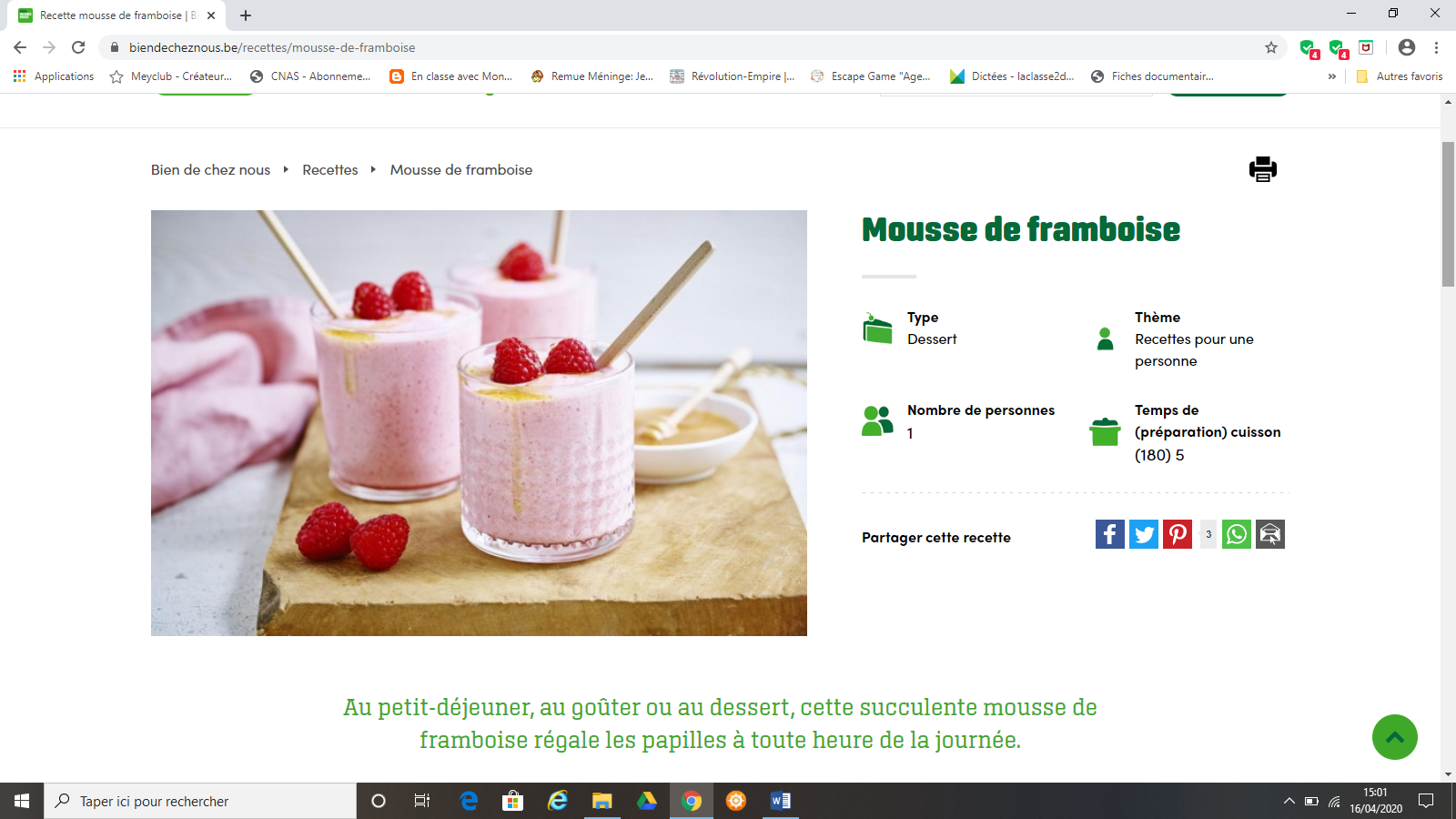 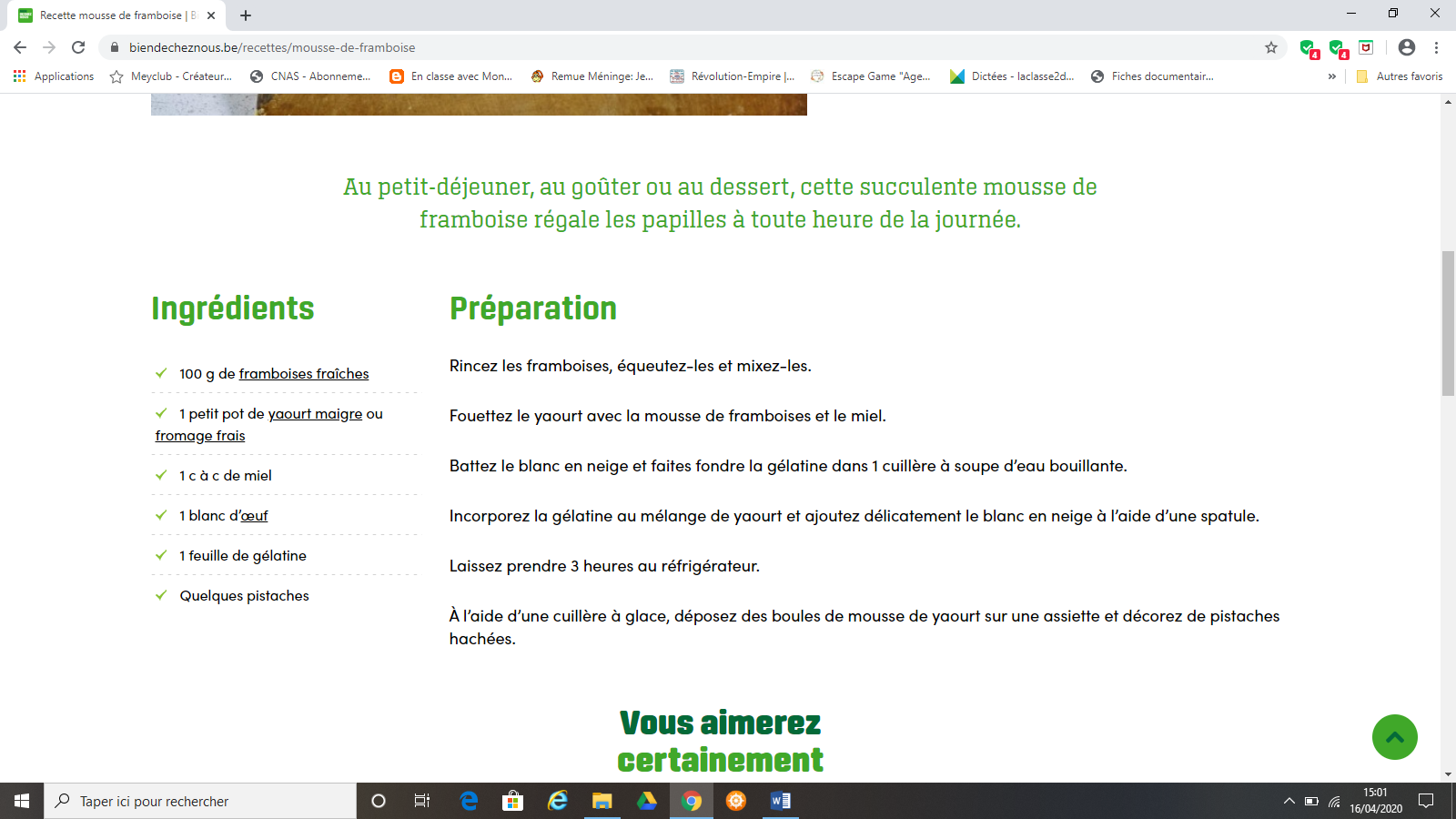 Saumon et risotto d’aneth et poireau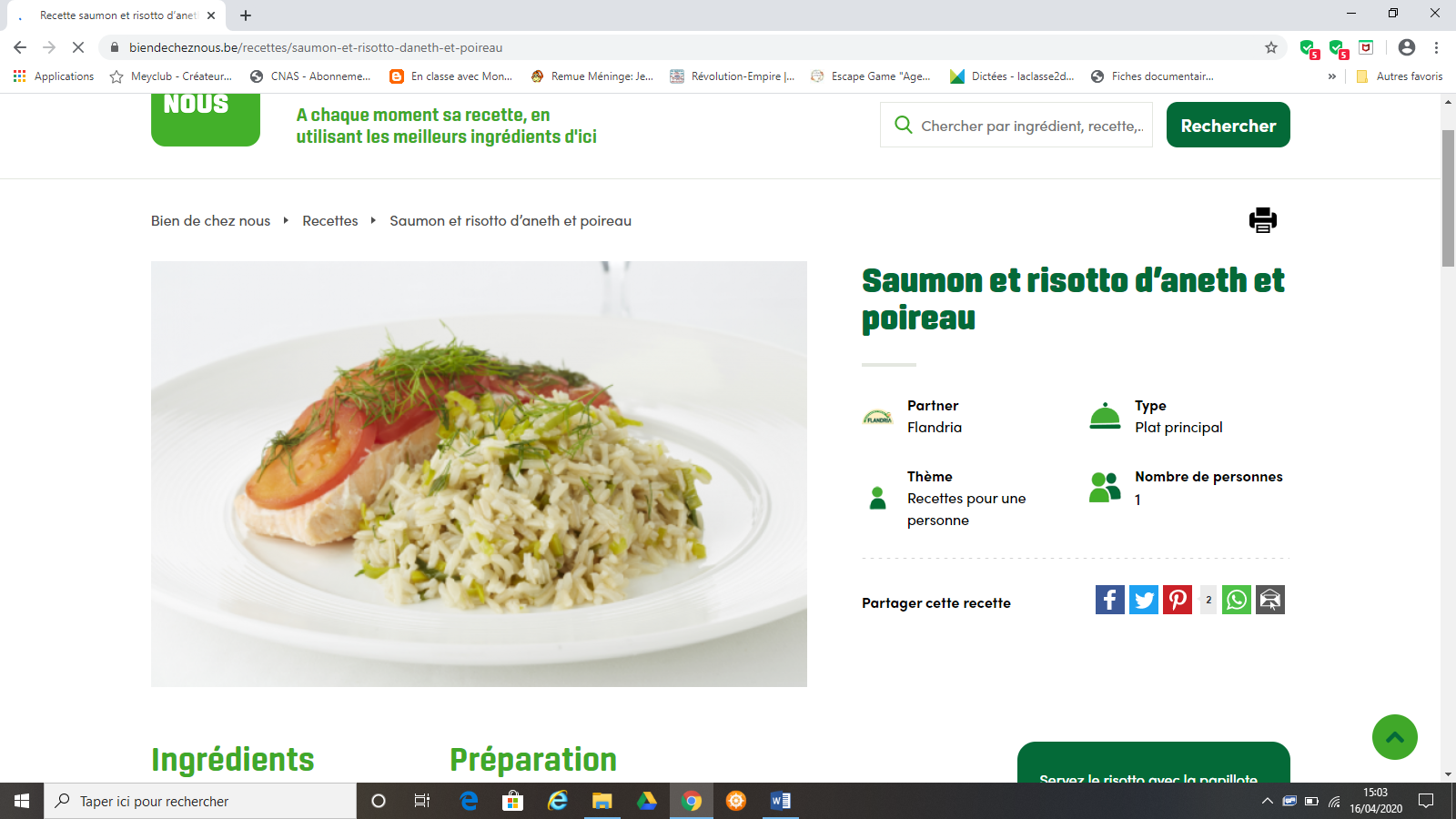 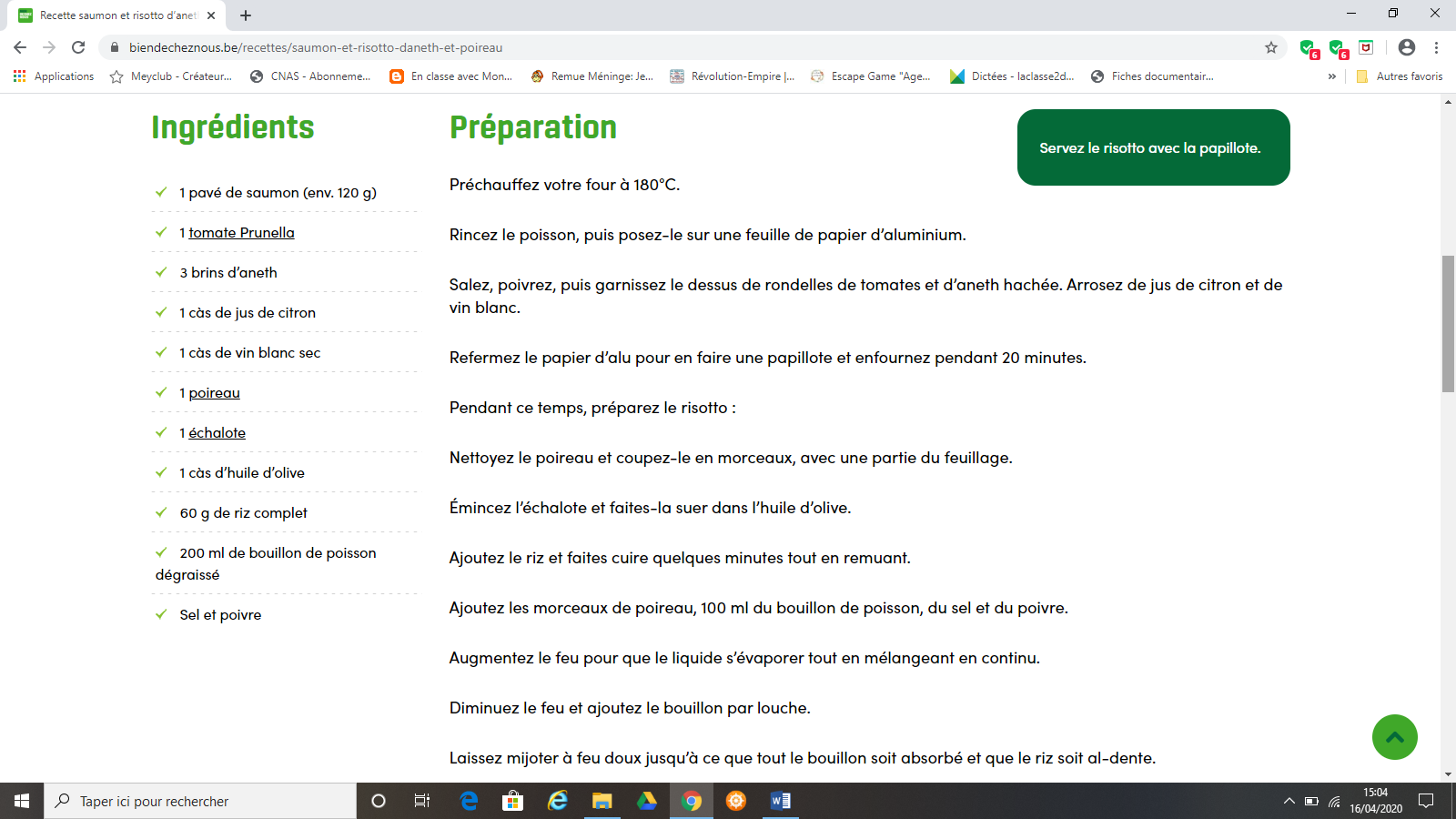 Tomate farcie au taboulé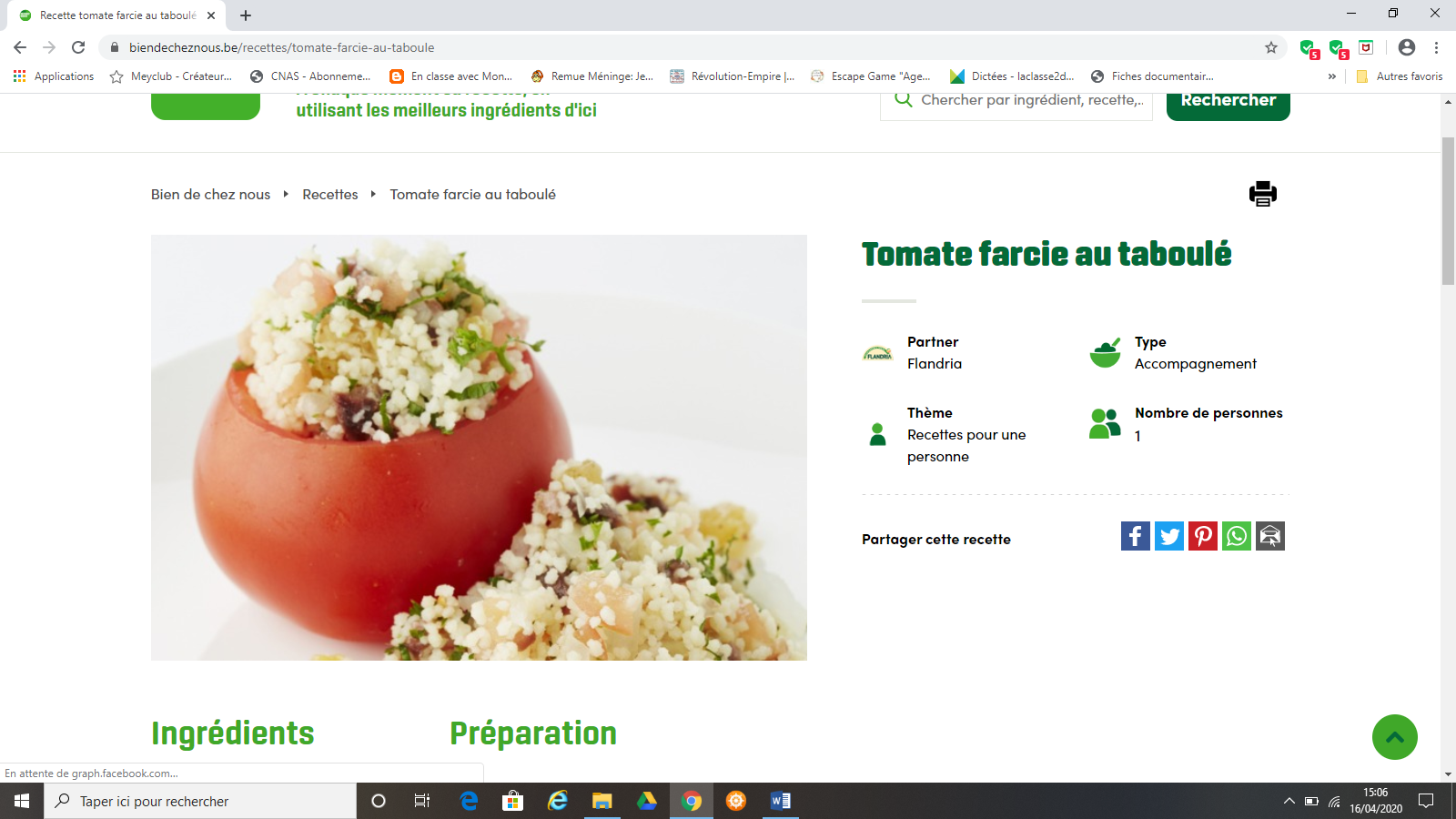 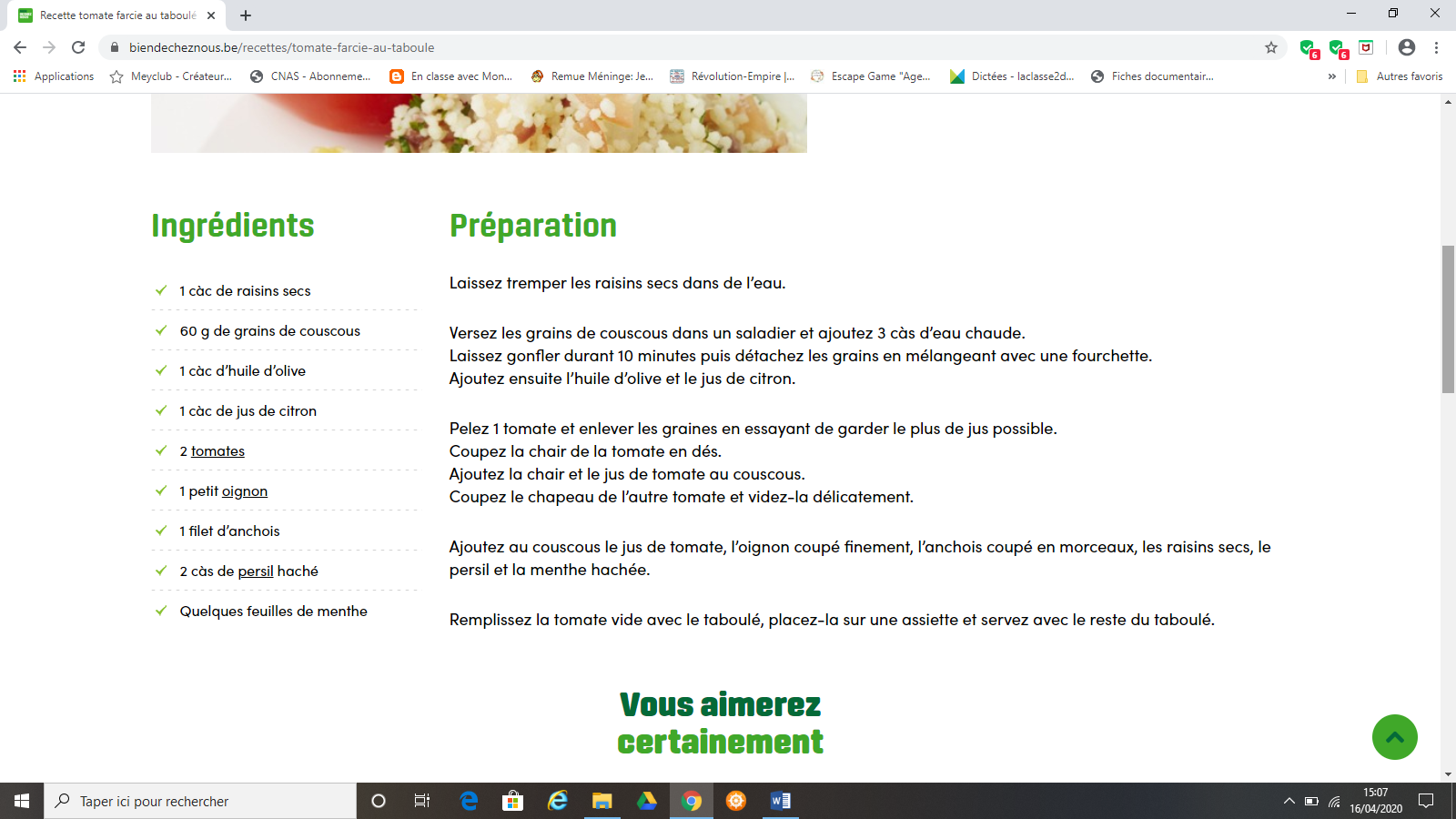 .Super jus vitaminé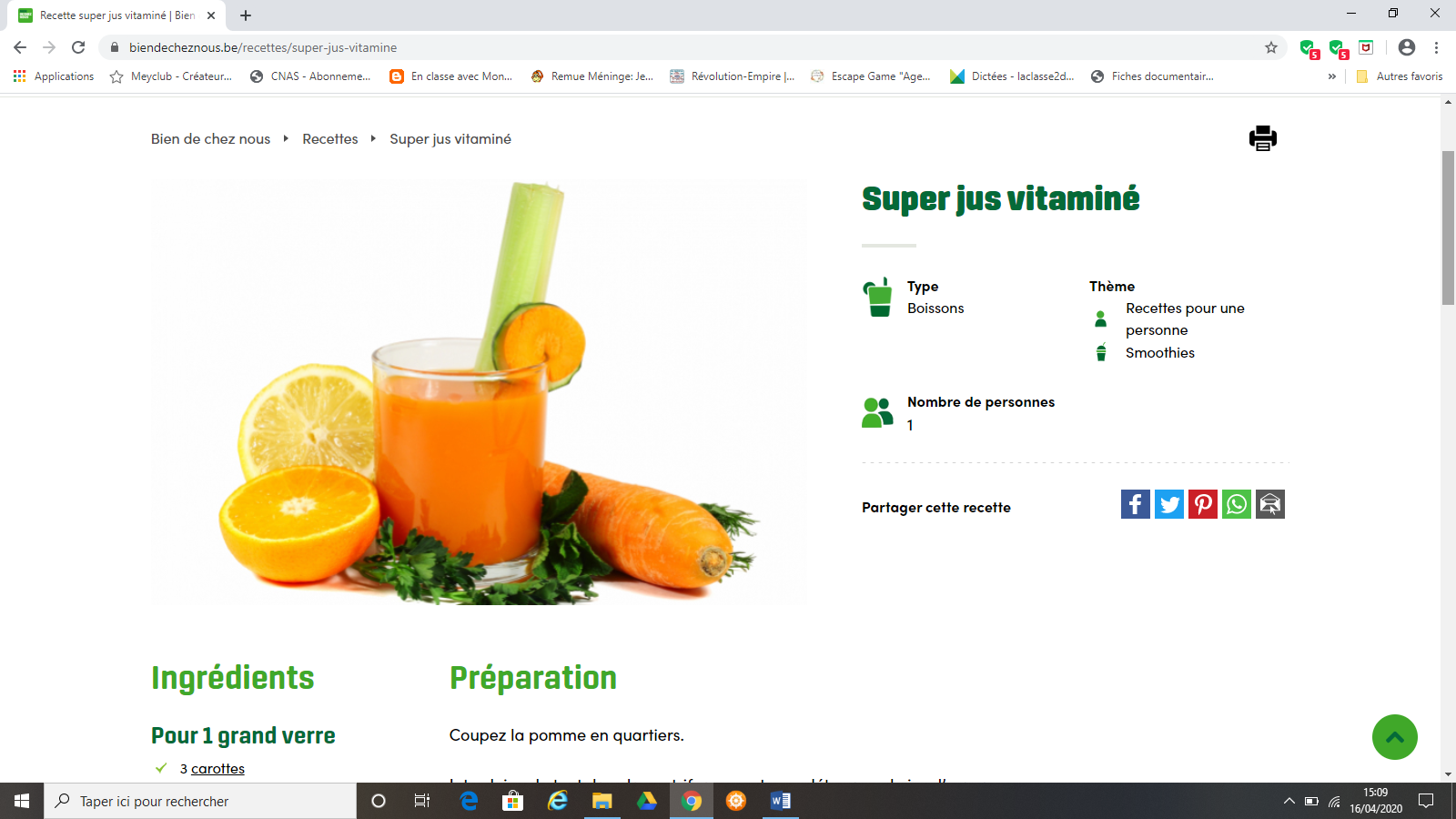 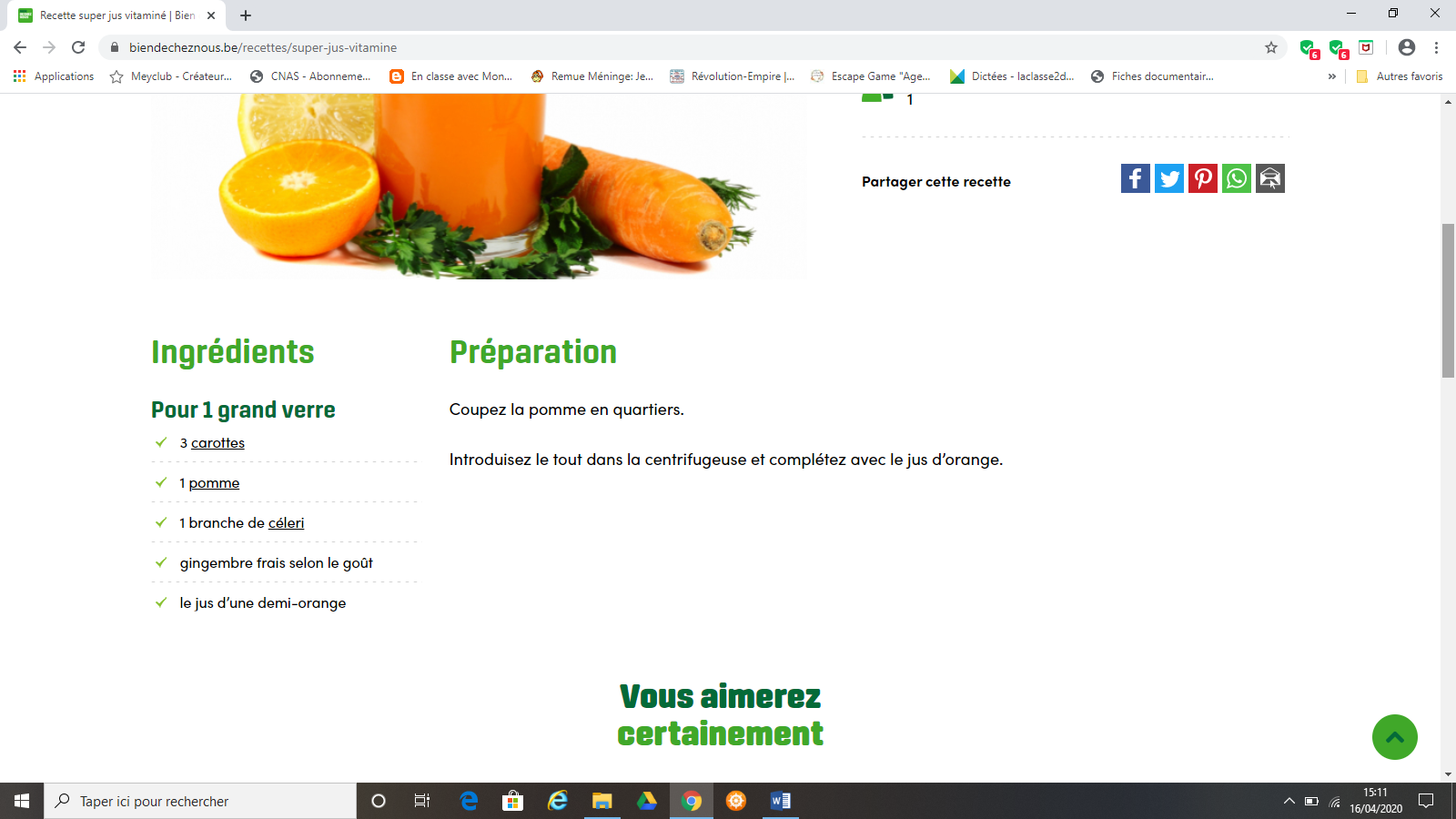 M. Martin plante un bambou de 30 cm. Chaque jour, le bambou pousse de 3 cm. A la fin de chaque semaine, M. Martin coupe 10 cm. Aujourd’hui, M. Martin mesure son bambou. Il fait 85 cm. Combien de temps s’est écoulé depuis qu’il a planté son bambou ?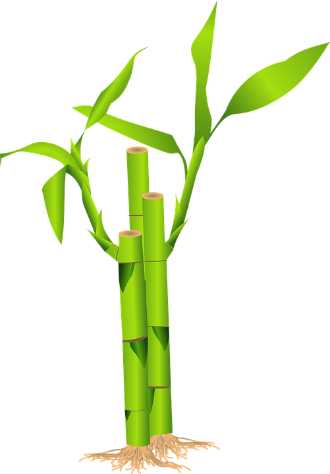 Le réveil de Luka avance de 15 minutes par heure. Par exemple, si Luka le met en route à 8h, lorsqu’il sera 9h « en vrai », son réveil indiquera 9h15.Luka a mis son réveil en route à 21h lorsqu’il s’est couché. Lorsqu’il s’est levé le matin, son réveil indiquait 8h15.Quelle heure était-il en réalité ? 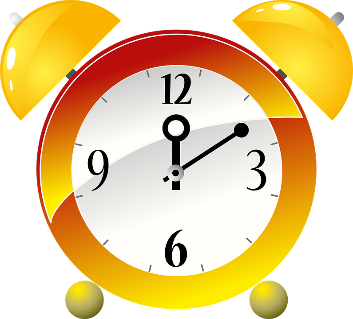 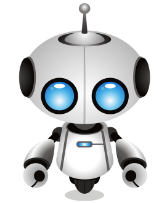 ++=75 € 75 +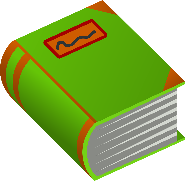 +=63 € 25 ++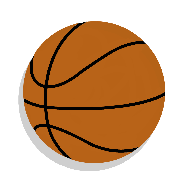 =52 € 75= … €= … €= … €Maman prépare 36 cookies pour l’école. Si elle les cuit par 9 dans le four, il faut 12 minutes de cuisson.Si elle les cuit par 12 dans le four, il faut 14 minutes de cuisson. Comment va-t-elle faire pour mettre le moins de temps possible ? 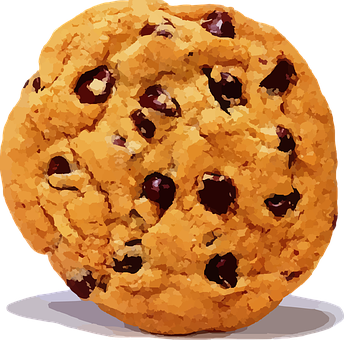 Enigme 7: logiqueEnigme 8 : logiqueLa maitresse interroge les élèves de la classe. Elle demande : « Qui a une sœur ? » : 17 élèves lèvent la main.« Qui a un frère ? » : 12 mains se lèvent. Elle sait qu’il n’y a pas d’enfant unique. Cinq élèves ont levé la main deux fois.Combien y a-t-il d’élèves dans cette classe ? ___________________________________________________________________________________________________________________________________________________________________________________________________________________________________________________________________________________________________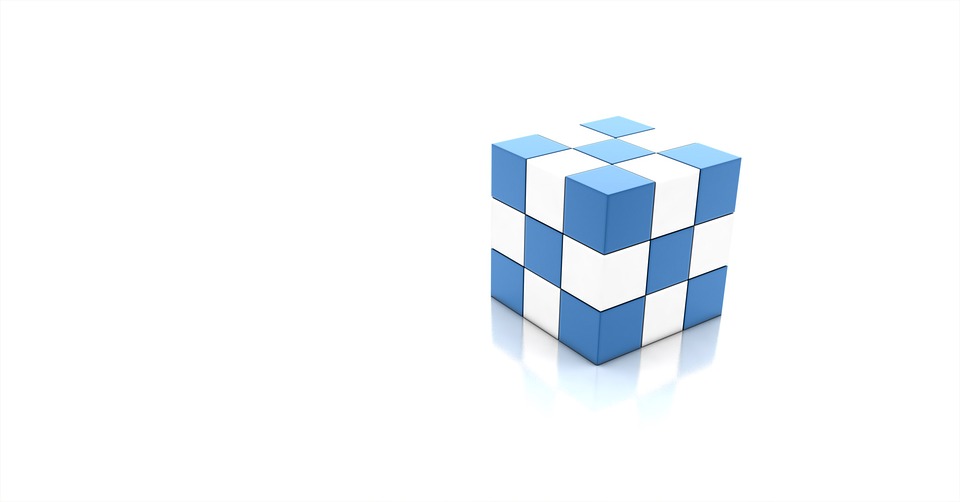 LettrePrénom FillePrénom GarçonAnimauxVégétauxGéographiePartie du corpsObjetsMétiersSportScore